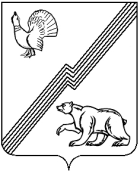 АДМИНИСТРАЦИЯ ГОРОДА ЮГОРСКАХанты-Мансийского автономного округа - ЮгрыПОСТАНОВЛЕНИЕ(ПРОЕКТ)от ______________		          				                             № ____О внесении изменений в постановлениеадминистрации города Югорска от 18.05.2020 № 656 «Об утвержденииПорядка формирования, ведения,ежегодного дополнения и опубликованияПеречня муниципального имуществагорода Югорска, предназначенного дляпредоставления во владение и (или)в пользование субъектам малогои среднего предпринимательстваи организациям, образующиминфраструктуру поддержкисубъектов малого и среднегопредпринимательства, а также физическим лицам, применяющим специальный налоговый режим»В соответствии с Федеральным законом от 29.12.2022 № 605-ФЗ «О внесении изменений в отдельные законодательные акты Российской Федерации»:1. Внести в постановление администрации города Югорска от 18.05.2020 № 656 «Об утверждении Порядка формирования, ведения, ежегодного дополнения и опубликования Перечня муниципального имущества города Югорска, предназначенного для предоставления во владение и (или) в пользование субъектам малого и среднего предпринимательства и организациям, образующим инфраструктуру поддержки субъектов малого и среднего предпринимательства, а также физическим лицам, применяющим специальный налоговый режим» следующие изменения:1.1. В приложение 1:1.1.1. Пункт 2.1 раздела 2  после слов «особенностях отчуждения» дополнить словами «движимого и».1.1.2. В разделе 3:1.1.2.1.  Пункт 3.3 дополнить словами «, соответствующем следующим критериям:».1.1.2.2. Пункт 3.3 дополнить подпунктом 3.3.12 следующего содержания:«3.3.12. Движимое имущество обладает индивидуально-определенными признаками, позволяющими заключить в отношении него договор аренды или иной гражданско-правовой договор.».1.1.2.3. Пункт 3.5 после слов «земельные участки» дополнить словами «, движимое имущество».1.1.2.4.  Подпункт 3.10.5 пункта 3.10 после слов «особенностях отчуждения» дополнить словами «движимого и».1.2. В приложении 3 пункт 4 изложить в новой редакции:«4. Движимое имущество: оборудование, машины, механизмы, установки, инвентарь, инструменты, пригодные к эксплуатации по назначению с учетом их технического состояния, экономических характеристик и морального износа, срок службы которых превышает пять лет».2. Опубликовать постановление в официальном печатном издании города Югорска и разместить на официальном сайте органов местного самоуправления города Югорска.3. Настоящее постановление вступает в силу после его официального опубликования.4. Контроль за выполнением настоящего постановления возложить на заместителя директора Департамента муниципальной собственности и градостроительства администрации города Югорска А.Ю. Ермакова.Глава города Югорска                                                                    А.Ю. ХарловЛист согласованияк проекту постановления администрации города Югорска «О внесении изменений в постановление администрации города Югорска от 18.05.2020 № 656 «Об утверждении Порядка формирования, ведения, ежегодного дополнения и опубликования Перечня муниципального имущества города Югорска, предназначенного для предоставления во владение и (или) в пользование субъектам малого и среднего предпринимательства и организациям, образующим инфраструктуру поддержки субъектов малого и среднего предпринимательства, а также физическим лицам, применяющим специальный налоговый режим»Проект НПА коррупциогенных факторов не содержит:___________________________ Ю.В. Котелкина___________________________ Н.В. МихайНаименование органа (структурного подразделения) и (или) должности:- разработчика проекта;- лица принявшего документ на согласованиеДата передачи насогласование иподпись лица,передавшегодокументДатапоступления насогласование иподпись лица,принявшегодокументДата согласованияПодпись и расшифровка подписи лица, согласовавшего документ12345Заместитель главы города - директор ДМСиГЮ.В. КотелкинаДиректор ДЭРиПУИ.В. ГрудцынаНачальник  юридического управленияА.С. ВласовУправляющий деламиД.А. КрыловИсполнитель: Начальник юридического отдела ДМСиГВн. тел. 197 Н.В. Михай